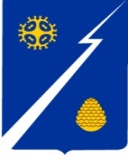 Ханты-Мансийский автономный округ-Югра(Тюменская область)Нижневартовский районГородское поселение ИзлучинскСОВЕТ ДЕПУТАТОВРЕШЕНИЕот 29.04.2021				                                                              № 184пгт. ИзлучинскО награждении Благодарственным письмом Совета депутатов городского поселения Излучинск Рассмотрев материалы, представленные для награждения Благодарственным письмом Совета депутатов городского поселения Излучинск, в соответствии с решением Совета депутатов городского поселения Излучинск от 04.02.2010 № 110 «Об утверждении Положений о Почетной грамоте и Благодарственном письме Совета депутатов городского поселения Излучинск», 	Совет  поселения РЕШИЛ:Наградить Благодарственным письмом Совета депутатов городского поселения Излучинск:- за добросовестный труд, профессиональные качества и высокие показатели в работе:- за добросовестный труд, качественное сопровождение образовательного процесса, активную общественную работу на благо образовательной организации, поселения и района:Глава поселения                                                                               И.В. ЗаводскаяГасановуТарбию Самед кызы- младшего воспитателя муниципального бюджетного дошкольного образовательного учреждения «Излучинский детский сад комбинированного вида «Сказка»;ГоликЕлену Викторовну- младшего воспитателя муниципального бюджетного дошкольного образовательного учреждения «Излучинский детский сад комбинированного вида «Сказка»;АбубакировуРафилю Рамазановну- кухонного рабочего муниципального бюджетного общеобразовательного учреждения «Излучинская общеобразовательная начальная школа»;АнтоненкоОлесю Владимировну- воспитателя муниципального бюджетного общеобразовательного учреждения «Излучинская общеобразовательная начальная школа»;ВаулинуАлену Сергеевну-документоведа муниципального бюджетного общеобразовательного учреждения «Излучинская общеобразовательная начальная школа».